Certified Advancement Practitioner TrainingEvents and Community Relations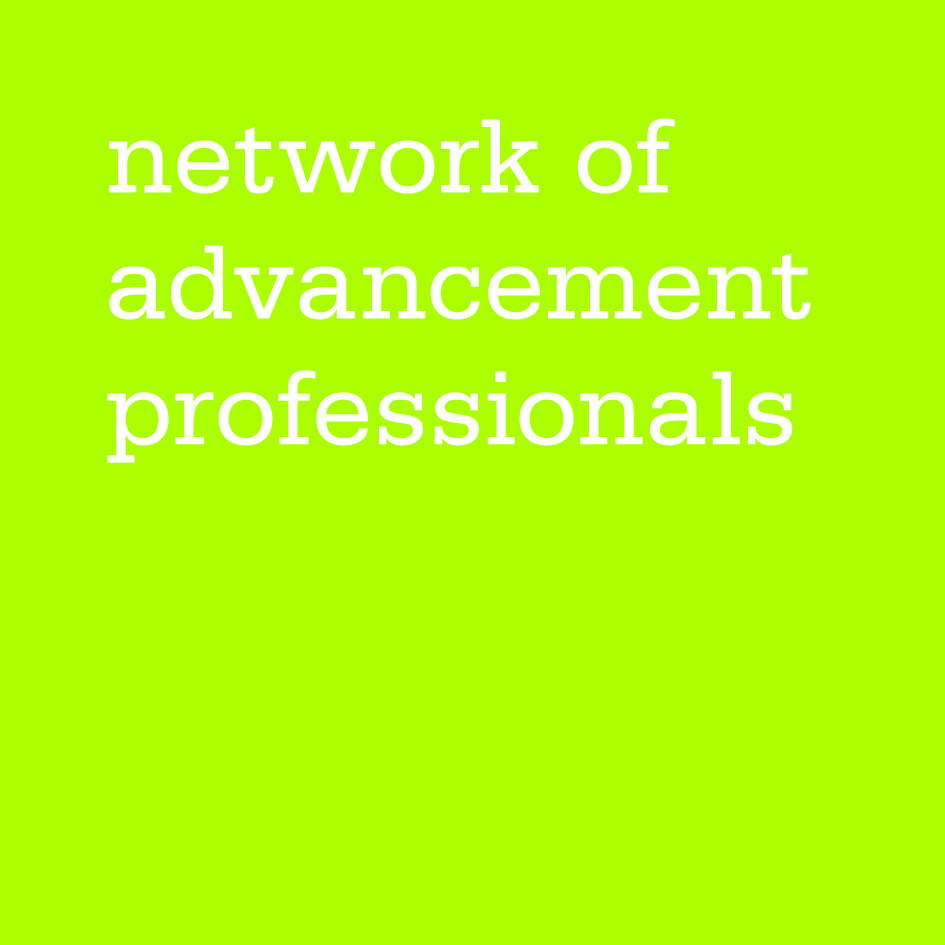 Course DescriptionThis course outlines the principles underpinning contemporary practice and standards in Events and Community Relations within the education sector. The training program will equip you with practical skills for you to advance your career in this area of Events and Community Relations. This course is suitable for beginner to intermediate-level practitioners within the field.Learning ObjectivesAt the end of this course you will be able to:Recognise crisis situations in a school contextDesign effective management plans to overcome the crisisPlan and organise events such as fetes, fairs and admissions events that enhance the profile of the school in the communityPlan and organise events to celebrate important school milestones Identify and implement effective marketing strategies for school and community events Identify and discuss various risks management strategies related to school and community eventsImplement strategies to collaborate with parents and volunteersDevelop effective strategies for international engagement and Asian relationsContentPART 1 of the training covers the following topics:Establishing a Plan – Understanding the FundamentalsCrisis ManagementEvents linked to Fundraising and DatabasesParent Associations and VolunteersAdmissions EventsPART 2 of the training builds upon the concepts and theories discussed in PART 1, and consists of recorded presentations. The following topics are covered:DatabasesBusiness Units and SponsorshipInternational Students and Asian RelationsMarketing of Events - Fetes, Fairs and Gala DaysAnniversaries and MilestonesRisk ManagementYou are advised to go through the topics sequentially. CostEducate Plus Members (all membership types)              $600 inc GSTNon-Members - No membership, thank you                    $800 inc GSTNon-Members - Please include $300 full membership    $930 inc GSTCourse Structure & DatesYour course materials consist of assigned readings, recorded presentations and a set of assessment questions for you to attempt based on your understanding of the content presented.You can expect to spend up to 30hr to complete this online training.You must submit your assessments for grading by 1 Oct 2017 (for Part 1) and 30 Nov 2017 (for Part 2).Learning HoursApprox. 30hrAssessmentYou are expected to complete a series of assessment questions for each topic.Attendance RequirementNA Learning ResourcesAs part of your course, you will be provided with all learning materials which may include book chapters, recorded presentations, journal articles, and other relevant reading. You can access all the training resources via the Educate Plus learning management system (LMS). You will receive access to the LMS upon enrolment.ContactFor further information and any other queries, please contact Mariya Mustan -Education & Training Manager at mariya@educateplus.edu.au.